Gimnazija ''Matija Mesić'' Slavonski Brod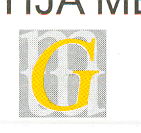           D a n   š k o l e    2016.                             I Z L O Ž B EHrvatski jezik    mr. sc. Vesna Nosić, prof. 2.h, 4.d	Nadimci učenika Gimnazije ''Matija Mesić'' u 2015./2016. 	             *aula      					školskoj godini	Engleski jezik    Andrea Sertić	, prof.	4.r.		(Don't) Judge a Book by its Cover			              *1.kat, kod 36    Biljana Mikić, prof.  i Andrea Sertić, prof.  4.r.	     100 Proverbs					              ''    Verica Milinović, prof. 1.e		J. D. Salinger: ''The Catcher in the Rye''			             *1. kat, kod 34			3.e		Jane Austen: ''Pride and Prejudice''				              ''    Ivana Šarić Šokčević, prof.  Izborna: 2.a,b,d,i	     GMMagazine (Special edition 2015)   	             *1. kat, kod 35    Nataša Blažić, prof.	Izborna 2	British Icons David Bowie & Alan Richman              		              ''			3.a,b,c,d,i	The Star Wars Phenomenon					              ''Njemački jezik    Verica Milinović, prof. 1.f		Meine Stadt Slavonski Brod				             *1. kat, kod 34    Lidija Čorni, prof.	 3.f		Sie haben die Zukunft erfunden			             *1. kat, kod 38			DSD I		So-essen wir							             ''    Maja Matijević, prof.	DSD 3.r.	Bildroman: ''Honig im Kopf'' (Der deutsche Film) 	                             *aula Latinski jezik   Tomislav Đurić, prof.	2.r.		Corpus gymnasiensis					          *suteren, kod 9Likovna umjetnost   Tihomir Katušić, prof.	2.r.		Grčka mitologija u djelima starih majstora		                    *staklenikPovijest    Jelena Jakovljević, prof.  1.r.		Glogster u nastavi povijesti			       *visoko prizemlje, kod 21    Danijela Zekušić, prof.    2.d		Šafran						                              *učionica 21    Ana Ramšak, prof.	Izborna: 3.r.	25.-ta obljetnica početka Domovinskog rata                                               *aulaPovijest i kemija    Danijela Zekušić, prof.  i Mirta Matanić, prof.  4.r.   	     Prvi svjetski rat – drukčiji rat                                          *aulaSociologija  i etika    Emira Miščančuk, prof.  i Sanja Velikanović, prof.   1.-3.r.  Nepoznato o poznatom		                            *aulaFilozofija    Anka Poljak, prof.	Izborna: 4.r.  	Lijepo u umjetnosti – lijepo u prirodi          		              *aulaGeografija    Leo Lavrenčič, prof.	1.r.		Sunčev sustav      					             *2. kat, kod 51Matematika    Ana Pejić, prof.	4.r.		Matematičke zagonetke			        *visoko prizemlje, kod 18Fizika    Marina Gojković, prof. 4.r.		Fizika 20. stoljeća				        *visoko prizemlje, kod 25Kemija    Stjepana Raguž, prof. 	2. i 4. r. 	Odabrani pokusi iz organske kemije                                               *1. kat, kod 43Biologija    Ratka Leko, prof.	1.r.		Bitno je oku skriveno (pogled kroz mikroskop)                            *2. kat, kod 53    Tomislava Benić, prof.  Božana Kljaić, prof.  i Mirjana Stanić, prof. 	1.-4.r.  					Rodoslovna stabla					             *2. kat, kod 55					Istraživački radovi   i   Modeli molekula DNA			               *aulaSlobodne aktivnosti    Volonterski klub	1.-4.r.		Naša prva godina					           *suteren, kod 5    Fizičari eksperimentatori    2.h.	Istraživački radovi u fizici        				             *1. kat, kod 21    Mladi astronomi	2.r.		New Horizons i Pluton                                                                                           ''    GLOBE  program	1.-4.r.		GLOBE razglednice No. 2                                                                                    *aula					GLOBE Valentine's Report     			                                            *aulaGimnazija ''Matija Mesić'' Slavonski BrodD a n   š k o l e    Srijeda, 17. veljače 2016.18,20 sati, čitaonica	Prof. dr. sc. Todor Ergić, Strojarski fakultet Slav. Brod:   	„Roboti – jučer, danas, sutra“  ~ stručno predavanje  Četvrtak, 18. veljače 2016.18,20 sati, čitaonica	Mladi astronomi, AD ''Gea x'', Zajednica tehničke kulture Slav. Brod: ''Prema treptajima zvijezda : 'Rubovi' svemira''    Petak, 19. veljače 2016.R a d i o n i c e :9,30 do 11,00 sati	Ksenija Leko, prof.	Kreativna radionica ''Dajte im i vi jesti'' 						- za Marijine obroke				Vjeronaučna učionica			GLOBE program	Kreativni GLOBE				Školska knjižnica9,30 do 10,30 sati	Jelena Tadić, psiholog	Kako uspostaviti i održavati kvalitetnu vezu	Učionica br. 16	     Sanja Babić, prof. i Lidija Čorni, prof.	Tischlein, deck dich! (Stationenlernen)  	Učionica br. 38			Tihomir Katušić, prof.	Grčka mitologija u djelima starih majstora    	 Učionica br. 21		       Marija Radovanović, prof.	Čemu fizika?				          	 Učionica br. 25Mirjana Stanić, prof.   Marina Gojković , prof.  Sandra Blažević, prof.Kemijska i fizikalna analiza vode		Školska knjižnica10,00 sati, učionica br. 5			Volonterski klub:  Tomislava Benić, prof.  Katarina Marcikić, prof.  Emira Miščančuk, prof.                                                                             Andrea Sertić, prof.  Kornelija Šebalj, prof.  Danijela Zekušić, prof.                                				Prvi rođendan Volonterskog kluba ''Carpe diem''   10,00 sati, čitaonica	Zlatko Markovinović, prof.  – predavanje bivšeg učenika školeNenad Katanić: Umjetna inteligencija – SF ili stvarnost11,00 sati, čitaonica	mr. sc. Andrijana Nemet-Kosijer, prof. Predstavljanje školskog lista ''Otrovno pero'' 						Robert Francem, prof.Predstavljanje pjesničke zbirke učenika i profesora škole Poetske radionice Lotus12,00 sati, sportska dvorana	Svečana priredba	13,00 sati, aula škole		Domjenak za goste i djelatnike škole	Subota, 20. veljače 2016.11,00 do 13,00 sati,  sportska dvorana	  Alen Čmelješević, prof.  i Goran Knežević, prof. 	Završnica  školskog malonogometnog prvenstva 				- finalne utakmice za 1., 2. i  3. mjesto